1. ОБЩИЕ ПОЛОЖЕНИЯ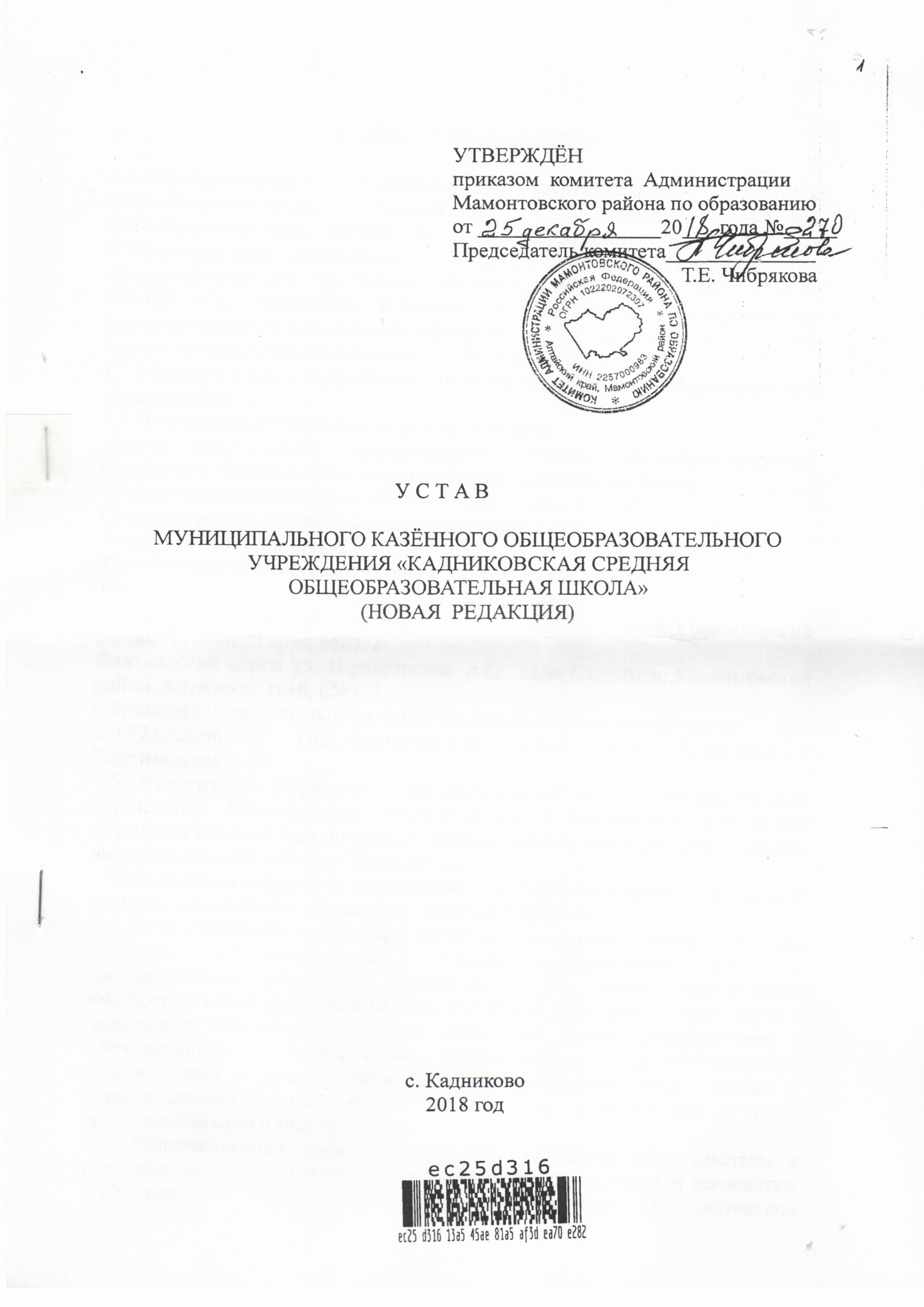 1.1.Образовательная организация муниципальное казённое общеобразовательное учреждение «Кадниковская средняя общеобразовательная школа», в     дальнейшем    именуемая     «Образовательная организация»,    создана в соответствии с Гражданским  кодексом  Российской  Федерации,  Федеральным законом  от  29.12.2012 № 273-ФЗ  «Об  образовании  в Российской Федерации»и   Постановлением Администрации Мамонтовского района № 709  от 30.11.2010  г. с   целью   предоставления образовательных услуг населению.1.2.Образовательная организация является некоммерческой образовательной организацией.1.3.Наименование Образовательной организации:полное наименование: муниципальное казённое общеобразовательное учреждение "Кадниковская средняя общеобразовательная школа";сокращенное наименование: МКОУ "Кадниковская СОШ"Организационно-правовая форма: учреждение.Тип учреждения: казённое.Тип образовательной организации: общеобразовательная организация.1.4.	Местонахождение Образовательной организации: Юридический адрес: ул. Партизанская, д.86, село Кадниково, Мамонтовский район, Алтайский край, 658572Фактический адрес: ул. Партизанская, д.86, село Кадниково, Мамонтовский район, Алтайский край, 658572Образовательная деятельность осуществляется по следующему адресу: 658572 Алтайский край, Мамонтовский район, село Кадниково, ул. Партизанская, д.86, 1.5. Учредителем Образовательной организации является муниципальное образование Мамонтовский район.Функции и полномочия Учредителя выполняет комитет Администрации Мамонтовского района по образованию. именуемый в дальнейшем «Учредитель».Собственником имущества, закрепленного за Образовательной организацией на праве оперативного управления, является Учредитель.1.6. Образовательная организация является юридическим лицом с момента государственной регистрации в порядке, установленном законом о государственной регистрации юридических лиц, имеет обособленное имущество, самостоятельный баланс, расчетный, валютный и иные счета в банковских учреждениях, круглую печать со своим наименованием и наименованием Учредителя, штамп, бланки, эмблему и другие реквизиты, утвержденные в установленном порядке, приобретает имущественные и неимущественные права, может быть истцом и ответчиком в суде, арбитражном суде и третейском суде.1.7. Образовательная организация отвечает по своим обязательствам в пределах находящихся в ее распоряжении денежных средств и имущества. Субсидиарную ответственность по обязательствам Образовательной организации несет собственник имущества, закрепленного за Образовательной организацией.1.8. Образовательная организация может на добровольных началах входить в союзы, ассоциации и другие объединения по территориальному и иным признакам, а также в международные организации.1.9. Общеобразовательная организация вправе в установленном порядке осуществлять прямые связи с зарубежными образовательными организациями различных форм собственности и с отдельными лицами, а также осуществлять внешнеэкономическую деятельность в порядке, установленном законодательством Российской Федерации.1.10. Образовательная организация может иметь филиалы, созданные, зарегистрированные и аккредитованные в порядке, установленном действующим законодательством Российской Федерации. Руководители филиалов назначаются Образовательной организацией и действуют на основании доверенности.2. ЦЕЛИ И ЗАДАЧИ ОБРАЗОВАТЕЛЬНОЙ ОРГАНИЗАЦИИ2.1. Основными целями Образовательной организации являются:реализация конституционного права граждан Российской Федерации на получение общедоступного и бесплатного дошкольного, начального общего, основного общего и среднего общего образования в интересах человека, семьи, общества и государства; обеспечение охраны и укрепления здоровья и создание благоприятных условий для разностороннего развития личности, в том числе возможности удовлетворения потребности учащихся и воспитанников в самообразовании и получении дополнительного образования;создание условий для культурной, спортивной и иной деятельности обучающихся и воспитанников.2.2. Основными задачами Образовательной организации являются:осуществление образовательной деятельности по образовательным программам различных видов, уровней и направлений в соответствии с пунктами 3.2 - 3.5 настоящего устава.осуществление деятельности в сфере культуры, физической культуры и спорта, охраны и укрепления здоровья, отдыха и рекреации.2.3. Для достижения своих уставных целей и выполнения задач Образовательная организация вправе оказывать населению, предприятиям, учреждениям и организациям платные дополнительные образовательные услуги, не предусмотренные соответствующими образовательными программами и государственными стандартами. К дополнительным (платным) услугам могут  относиться: углубленное изучение отдельных учебных предметов, информационно-коммуникационных                                   технологий, дисциплин, выходящих за пределы учебного плана школы  и др.)2.4. Платные дополнительные услуги не могут быть оказаны взамен основной деятельности Образовательной организации.2.5. При оказании платных дополнительных образовательных услуг Образовательной организацией заключается договор в письменной форме об оказании образовательных услуг с потребителем таких услуг. При предоставлении платных услуг Образовательная организация руководствуется Гражданским кодексом Российской Федерации, Законом Российской Федерации от 07.02.1992 №2300-1 «О защите прав потребителей» и Правилами оказания платных образовательных услуг, утвержденными Постановлением Правительства Российской Федерации от 15.08.2013 №706.2.6. Доход от деятельности, указанной в п.2.3 настоящего Устава, используется Образовательной организацией в соответствии с уставными целями.3. СОДЕРЖАНИЕ И СТРУКТУРА ОБРАЗОВАТЕЛЬНОГО ПРОЦЕССА3.1. Обучение в Образовательной организации ведется на русском языке.3.2. Образовательная организация осуществляет образовательный процесс в следующем порядке:первый уровень – дошкольное образование;второй уровень – начальное общее образование;третий уровень – основное общее образование;четвертый уровень –среднее общее образование.3.3. Задачами первого уровня образования являются:Охрана жизни и укрепление физического и психического здоровья детей;Обеспечение познавательно-речевого, социально-личностного, художественно-эстетического и физического развития детей;Воспитание с учётом возрастных категорий детей гражданственности, уважения к правам и свободам человека, любви к окружающей природе, Родине, семье;Взаимодействие с семьями детей для обеспечения полноценного развития ребёнка;Оказание консультативной и методической помощи родителям (законным представителям) по вопросам воспитания, обучения и развития детей.3.4. Задачами второго уровня образования являются: Воспитание и развитие обучающихся, овладение ими чтением, письмом, счетом, основными умениями и навыками учебной деятельности, элементами теоретического мышления, простейшими навыками самоконтроля учебных действий, культурой поведения и речи, основами личной гигиены и здорового образа жизни;Духовно-нравственное развитие и воспитание обучающихся, предусматривающее принятие ими моральных норм, нравственных установок, национальных ценностей;Становление основ гражданской идентичности и мировоззрения обучающихся;Формирование основ умения учиться и способности к организации своей деятельности - умение принимать, сохранять цели и следовать им в учебной деятельности, планировать свою деятельность, осуществлять ее контроль и оценку, взаимодействовать с педагогом и сверстниками в учебном процессе.3.5. Задачами третьего уровня  образования являются: Обеспечение освоения обучающимися общеобразовательных программ основного общего образования, условий становления и формирования личности обучающихся, развития их склонностей, интересов и способности к социальному самоопределению;Формирование базы для получения среднего общего образования. 3.6. Четвертый уровень является завершающим этапомобщеобразовательной подготовки, обеспечивающим освоениеобучающимися образовательных программ среднего общего образования,развитие познавательных интересов и творческих способностейобучающегося, формирование навыков самостоятельной учебнойдеятельности на основе дифференциации обучения. Обучающиеся четвертого уровня образования имеют право изучать спецкурсы по выбору,направленные на реализацию интересов, способностей и возможностейличности. Среднее общее образование является основой для получениясреднего профессионального ивысшего образования.3.7. В дополнение к обязательным предметам могут вводиться предметы по выбору самих учащихся, направленные на реализацию интересов, способностей и возможностей.3.8. Содержание образования в Образовательной организации определяется образовательной программой (образовательными программами), утверждаемой и реализуемой Образовательной организации самостоятельно.3.9. Образовательные программы дошкольного, начального общего, основного общего, среднего общего  образования являются преемственными, каждая последующая программа базируется на основе предыдущей. 4. ОРГАНИЗАЦИЯ ОБРАЗОВАТЕЛЬНОГО ПРОЦЕССА4.1. Организация образовательного процесса в Образовательной организации регламентируется учебным планом и расписанием занятий.4.2. В Образовательной организации применяется четырёхбальная система оценок (5 - «отлично», 4 - «хорошо», 3 - «удовлетворительно», 2 - «неудовлетворительно»).4.3. В Образовательной организации осуществляется промежуточная аттестации учащихся. 4.3.1. Целями проведения промежуточной аттестации являются:объективное установление фактического уровня освоения образовательной программы и достижения результатов освоения образовательной программы;оценка достижений конкретного учащегося, позволяющая выявить пробелы в освоении им образовательной программы и учитывать индивидуальные потребности учащегося в осуществлении образовательной деятельности;оценка динамики индивидуальных образовательных достижений, продвижения в достижении планируемых результатов освоения образовательной программы.4.3.2. Промежуточная аттестация в Образовательной организации  проводится на основе принципов объективности, беспристрастности. Оценка результатов освоения учащимися образовательных программ осуществляется в зависимости от достигнутых учащимся результатов и не может быть поставлена в зависимость от формы получения образования, формы обучения, факта пользования платными дополнительными образовательными услугами и иных подобных обстоятельств.4.4. Промежуточная аттестация обучающихся производится в следующих формах: письменная проверка (домашние, проверочные, лабораторные, практические, контрольные, творческие работы; письменные отчёты  о наблюдениях; письменные ответы на вопросы теста; сочинения, изложения, диктанты, рефераты и другое); устная проверка – устный ответ учащегося на один или систему вопросов в форме ответа на билеты,  беседы, собеседования и другое;комбинированная проверка - сочетание письменных и устных форм проверок.Возможно проведение промежуточной аттестации с использованием электронных технологий, в т.ч.дистанционных.4.5. Порядок и периодичность промежуточной аттестации обучающихся определяются соответствующим Положением.4.6. Основной формой обучения в Образовательной организации является классно-урочная система обучения.4.6.1. С     учетом     потребностей   и   возможностей    обучающегося образовательные    программы     осваиваются     в     следующих    формах:очная, очно-заочная,     заочная формы.4.6.2. Решение о применении указанных в п. 4.6.1 форм обучения принимается педагогическим советом с согласия родителей (законных представителей) обучающегося.4.7. Количество классов в Образовательной организации определяется в зависимости от числа поданных заявлений граждан и условий, созданных для осуществления образовательного процесса,  с учетом санитарных норм, гигиенических требований и контрольных нормативов, установленных действующим законодательством Российской Федерации.4.8. Наполняемость классов в Образовательной организации устанавливается в количестве 20 обучающихся.4.9. Учебный год в Образовательной организации начинается 1 сентября. Продолжительность учебного года составляет во 2-11 классах 34 недели. Продолжительность каникул устанавливается в течение учебного года не менее 30-ти календарных дней, летом - не менее восьми недель. Для обучающихся первых классов устанавливаются дополнительные недельные каникулы в III четверти. Распорядок занятий, продолжительность уроков и перерывов между ними устанавливается расписанием занятий и режимом дня, утверждаемым Директором.4.10. В  Образовательной  организации  устанавливается  режим занятий в виде пятидневной учебной недели.4.11. Прием обучающихся в Образовательную организацию осуществляется в соответствии с Положением о порядке приема, перевода и отчисления обучающихся в соответствии с действующим законодательством Российской Федерации.5. ПРАВА И ОБЯЗАННОСТИ УЧАСТНИКОВ ОБРАЗОВАТЕЛЬНОГО ПРОЦЕССА5.1. Основными участниками образовательного процесса в Образовательной организации являются:Учителя и другие педагогические работники (в дальнейшем именуемые «Учителя»);Обучающиеся (воспитанники);Родители (законные представители) обучающихся (воспитанников).5.2. Учителя имеют право:На получение работы, обусловленной трудовым соглашением с Образовательной организацией; на оплату труда в соответствии с установленными ставками; на установление режима рабочего времени и времени отдыха как работника Образовательной организации в соответствии с действующим законодательством Российской Федерации; защиту профессиональной чести и достоинства;На самостоятельный выбор и использование методики обучения и воспитания, учебников, учебных пособий и материалов, методов оценки знаний обучающихся;На материально-техническое обеспечение своей профессиональной деятельности;Разрабатывать и вносить предложения по совершенствованию учебной работы;Участвовать в управлении Образовательной организацией в порядке, определяемом настоящим Уставом;Иные права, предоставленные работникам образовательных организаций в соответствии с действующим законодательством Российской Федерации.5.3. Учителя обязаны:Соблюдать требования настоящего Устава, режим Образовательной организации, правила внутреннего распорядка, должностную инструкцию, распоряжения администрации Образовательной организации;Своевременно и правильно вести установленную Образовательной организацией документацию по образовательному процессу;Соответствовать требованиям квалификационных характеристик.5.4. Обучающиеся имеют право:На выбор образовательной организации и формы получения образования;На уважение и защиту своих прав, чести и достоинства, личную неприкосновенность, обращение к администрации Образовательной организации;На получение дополнительных, в том числе платных, образовательных услуг, предусмотренных настоящим Уставом;На участие во Всероссийской и иных олимпиадах школьников, иных конкурсных мероприятиях.5.5. Обучающиеся обязаны:Выполнять настоящий Устав, решения органов управления Образовательной организации, распоряжения администрации Образовательной организации, если они не противоречат настоящему Уставу и действующему законодательству Российской Федерации;Соблюдать установленные в Образовательной организации правила внутреннего распорядка, техники безопасности, санитарии и гигиены;Добросовестно учиться, бережно относиться к имуществу организации, уважать честь и достоинство других обучающихся и работников организации.5.6. Родители (законные представители) обучающихся (воспитанников) имеют право:Выбирать форму получения обучающимися образования;Защищать законные права и интересы обучающихся;Участвовать в управлении Образовательной организацией в форме, определяемой настоящим Уставом;Иные права, предусмотренные заключенным между ними и Образовательной организацией договором об оказании образовательных услуг.5.7. Родители (законные представители) обучающихся (воспитанников) обязаны:Выполнять настоящий Устав;Нести ответственность за воспитание своих детей и создание необходимых условий для получения ими образования;Иные обязанности, предусмотренные заключенным между ними и Образовательной организацией договором об оказании образовательных услуг.6. ИМУЩЕСТВО И СРЕДСТВА ОБРАЗОВАТЕЛЬНОЙ ОРГАНИЗАЦИИ6.1. Учредитель на праве оперативного управления закрепляет за Образовательной организацией в целях ее уставной деятельности необходимое движимое и недвижимое имущество на основании договора и акта приема-передачи.6.2. Образовательная организация использует закрепленное за ней на праве оперативного управления имущество в пределах, установленных действующим законодательством Российской Федерации, в соответствии с назначением имущества и уставными целями деятельности.6.3. Образовательная организация несет ответственность перед собственником за сохранность и эффективное использование закрепленного за ним имущества.6.4. Изъятие и (или) отчуждение собственности, закрепленной за Образовательной организацией, осуществляются в соответствии с законодательством Российской Федерации.6.5. Образовательная организация самостоятельно осуществляет финансово-хозяйственную деятельность, имеет самостоятельный баланс и лицевой счет.Образовательная организация не вправе совершать сделки, возможными последствиями которых является отчуждение или обременение имущества, закрепленного за ней, или имущества, приобретенного за счет средств, выделенных его собственником, если иное не установлено федеральными законами.6.6. Образовательная организация вправе вести предпринимательскую и иную приносящую доход деятельность, предусмотренную настоящим Уставом.6.6.1. К предпринимательской деятельности Образовательной организации относятся:6.6.1.1. Оказание посреднических услуг.6.6.1.2. Долевое участие в деятельности других организаций (в том числе образовательных).Общеобразовательная организация ведет отдельный учет доходов и расходов по предпринимательской деятельности.6.6.2. Учредитель вправе приостановить предпринимательскую деятельность Образовательной организации, если она идет в ущерб образовательной деятельности, предусмотренной настоящим Уставом.6.7. Источниками формирования имущества и финансовых ресурсов Образовательной организации являются:Собственные средства Образовательной организации;Имущество, переданное Образовательной организации Учредителем;Доходы, полученные от предпринимательской и иной приносящей доход деятельности, осуществляемой Образовательной организацией самостоятельно;Средства, полученные от родителей (законных представителей), за предоставление обучающимся дополнительных платных образовательных услуг, добровольные пожертвования других физических и юридических лиц.6.8. Образовательная организация:устанавливает структуру управления деятельностью и штатное расписание;осуществляет подбор, прием на работу работников и распределение должностных обязанностей в соответствии с Порядком комплектования работников, утвержденным общим собранием трудового коллектива Образовательной организации; несет ответственность за уровень квалификации работников;устанавливает заработную плату работникам, в том числе надбавки и доплаты к должностным окладам, порядок и размеры их премирования.7. УПРАВЛЕНИЕ ОБРАЗОВАТЕЛЬНОЙ ОРГАНИЗАЦИЕЙ7.1. Органами и формами управления в Образовательной организации являются:Директор Образовательной организации;Педагогический совет Образовательной организации;Общее собрание трудового коллектива;Общешкольное родительское собрание;Совет Образовательной организации (Совет Школы).7.2. Непосредственное управление Образовательной организацией осуществляет Директор.7.2.1. Назначение на должность и освобождение от должности Директора Образовательной организации производится Учредителем в порядке, установленном действующим законодательством Российской Федерации.Кандидат на пост Директора должен пройти аттестацию в установленном законом Российской Федерации порядке.7.2.2. Директор не вправе совмещать свою должность с другой руководящей должностью в Образовательной организации или вне ее.7.3. Директор Образовательной организации:Планирует и организует образовательный процесс, осуществляет контроль за его ходом и результатами, несет ответственность за качество и эффективность работы Образовательной организации;Представляет интересы Образовательной организации в государственных, муниципальных и иных предприятиях, учреждениях, организациях, действует без доверенности от имени Образовательной организации;Является распорядителем денежных средств Образовательной организации в пределах своей компетенции;Заключает от имени Образовательной организации договоры, не противоречащие действующему законодательству Российской Федерации и уставным целям деятельности Образовательной организации;В пределах своей компетенции издает инструкции, приказы и распоряжения, обязательные для исполнения работниками Образовательной организации, обучающимися (воспитанниками) и их родителями (законными представителями);Утверждает правила внутреннего трудового распорядка Образовательной организации и Правила поведения для обучающихся (воспитанников), другие локальные акты, организует и координирует их исполнение;Организует разработку, утверждение и внедрение в образовательный процесс образовательных и учебных программ, учебных планов и других учебно-методических документов;Утверждает учебный план, годовой календарный график и расписание занятий;Представляет отчет по итогам учебного и финансового года для последующего доклада Учредителю, общешкольному родительскому собранию, Совету школы;Составляет и утверждает штатное расписание, должностные обязанности работников;Принимает на работу и увольняет педагогический, административный и обслуживающий персонал Образовательной организации;Является председателем педагогического совета Образовательной организации.7.4. Трудовой коллектив составляют все работники Образовательной организации. Полномочия трудового коллектива Образовательной организации осуществляются общим собранием трудового коллектива.7.5. Общее собрание трудового коллектива Образовательной организации имеет право на:Обсуждение и принятие коллективного договора, правил внутреннего трудового распорядка Образовательной организации.Избрание кандидатур от педагогического коллектива в общественные организации и органы управления.7.6. Общее собрание трудового коллектива проводится, как правило, один раз в год.7.7. Педагогический совет Образовательной организации является постоянно действующим органом управления для рассмотрения основных вопросов образовательного процесса. Членами педагогического совета являются все педагогические работники Образовательной организации.7.8. Педагогический совет формируется и осуществляет свою деятельность на основании Положения о педагогическом совете Образовательной организации, утверждаемого Директором Образовательной организации.7.9. Педагогический совет Образовательной организации:Разрабатывает основные направления и программы развития Образовательной организации, повышения качества образовательного процесса, представляет их Директору для последующего утверждения;Утверждает план работы на учебный год;Обсуждает и принимает решения по любым вопросам, касающимся содержания образования, реализации основной образовательной программы;Принимает решения о формах, сроках и порядке проведения промежуточной аттестации учащихся, о переводе обучающихся в следующий класс по результатам промежуточной аттестации, о сроках ликвидации академических задолженностей, о допуске обучающихся к государственной итоговой аттестации, выдаче документов государственного образца, награждении обучающихся.7.10. Общешкольное родительское собрание состоит из всех родителей (законных представителей) обучающихся (воспитанников) в Образовательной организации.7.10.1. Общешкольное родительское собрание собирается, как правило, два раза в год. 7.10.2. Общешкольное родительское собрание выбирает из своего состава представителей Совета школы, принимает отчет Директора Образовательной организации по итогам учебного и финансового года.7.11. Совет Школы состоит из:2 обучающихся 9-11 классов, избираемых органом ученического самоуправления – Ученическим комитетом;2 родителей, избираемых общешкольным родительским собранием;2 педагогов, избираемых педагогическим советом Школы.(выборы проходят открытым голосованием большинством голосов). Дополнительно в Совет Школы в обязательном порядке входит директор Школы. 7.12. Срок полномочий Совета Школы, как правило, 3 года. Решением Ученического комитета, общешкольного родительского собрания, педагогического совета, этот срок может быть пролонгирован. 7.13. Компетенции Совета Школы:рассматривает и согласовывает Программу развития Школы;заслушивает отчеты о создании условий для реализации образовательных программ;заслушивает отчет о самообследовании Школы;вносит предложения по внесению изменений и дополнений в УставШколы;участвует в разработке локальных актов, регламентирующих деятельность и отношения участников образовательного процесса.8. ЛОКАЛЬНЫЕ АКТЫ ОБРАЗОВАТЕЛЬНОЙ ОРГАНИЗАЦИИ8.1. Образовательная организация принимает локальные нормативные акты, содержащие нормы, регулирующие образовательные отношения и иную деятельность, осуществляемую Образовательной организацией, в пределах своей компетенции в соответствии с законодательством Российской Федерации.8.2. Локальные нормативные акты принимаются директором Образовательной организации и Педагогическим советом в соответствии со своей компетенцией, установленной разделом 7  настоящего Устава.8.3. Локальные нормативные акты Педагогического совета Образовательной организации издаются в виде решений, которыми могут утверждаться положения, правила, порядки, регламенты, образовательные программы, иные документы.8.4. Локальные нормативные акты Руководителя Образовательной организации издаются в форме приказов, которыми могут утверждаться положения, правила, порядки, инструкции, регламенты, иные документы.8.5. Локальные нормативные акты, затрагивающие права обучающихся и работников Образовательной организации, принимаются с учетом мненияУченического комитета,Совета Школы, а также в порядке и в случаях, которые предусмотрены трудовым законодательством, представительных органов работников.Ученический комитет  создается из числа обучающихся уровней основного и среднего общего образования и  является формой их общественной деятельности. Ученический комитет  может представлять интересы всех или части обучающихся Образовательной организации.8.6. Педагогический совет Образовательной организации, Руководитель Образовательной организациив случае принятия локального нормативного акта, затрагивающего права обучающихся Образовательной организации, перед принятием решения о принятии данного акта направляет проект локального нормативного акта в Ученический комитет, Совет Школы, которые выносят мотивированное мнение по проекту.8.7. В случае, если Ученический комитет, Совет Школы выразил согласие с проектом локального нормативного акта, Педагогический совет Образовательной организации, Руководитель Образовательной организациипринимает локальный нормативный акт.8.8. В случае, если мотивированное мнение Ученического комитета, Совета Школыне содержит согласия с проектом локального нормативного акта, либо содержит предложения по его совершенствованию, Педагогический совет Учреждения, Руководитель Учреждения вправе полностью или частично согласиться с данным мнением и внести изменений в проект локального нормативного акта либо не согласиться с мнением и принять локальный нормативный акт в первоначальной редакции.8.9. Нормы локальных нормативных актов, ухудшающие положение обучающихся или работников Образовательной организациипо сравнению с установленным законодательством об образовании, трудовым законодательством положением, либо принятые с нарушением установленного порядка, не применяются и подлежат отмене Образовательной организацией.8. ПОРЯДОК РЕОРГАНИЗАЦИИ И ЛИКВИДАЦИИОБРАЗОВАТЕЛЬНОЙ ОРГАНИЗАЦИИ8.1. Создание, ликвидация, либо реорганизация Образовательной организации как юридического лица осуществляются на основании решения Учредителя в соответствии с действующим законодательством Российской Федерации.Общеобразовательная организация может быть реорганизована в иную некоммерческую образовательную организацию в соответствии с законодательством Российской Федерации.8.2. Ликвидация или реорганизация Образовательной организации осуществляются, как правило, по окончании учебного года на основании и в порядке, установленных действующим законодательством Российской Федерации. Учредитель берет на себя ответственность за перевод обучающихся в другие общеобразовательные организации по согласованию с их родителями (законными представителями).8.3. При ликвидации Образовательной организации денежные средства и иные объекты собственности (за вычетом платежей по покрытию своих обязательств) направляются на цели развития образования в соответствии с настоящим Уставом.8.4. Образовательная организация считается прекратившей свою деятельность после внесения записи об этом в Единый государственный реестр юридических лиц.9. ПОРЯДОК ВНЕСЕНИЯ ИЗМЕНЕНИЙ В УСТАВИ ЛОКАЛЬНЫЕ ПРАВОВЫЕ АКТЫ ОБРАЗОВАТЕЛЬНОЙ ОРГАНИЗАЦИИ9.1. Устав, изменения (дополнения) в Устав принимаются общим собранием трудового коллектива Образовательной организации после предварительного обсуждения. Устав считается принятым, если за него проголосовало не менее двух третей педагогического совета, и подписывается Директором Образовательной организации.Устав, изменения и дополнения к нему утверждаются Учредителем.9.2. Устав, изменения и дополнения к нему регистрируются в установленном действующим законодательством Российской Федерации порядке. Устав вступает в силу со дня его государственной регистрации.9.3. Для обеспечения уставной деятельности Образовательная организация может издавать следующие виды локальных актов: положения, декларации, правила, инструкции, программы, графики, штатное расписание, расписание занятий, приказы и распоряжения Директора, решения органов управления и самоуправления Образовательной организации.Локальные акты Образовательной организации не могут противоречить настоящему Уставу.Директор Образовательной организацииГорбатых Н.Н.. ________________________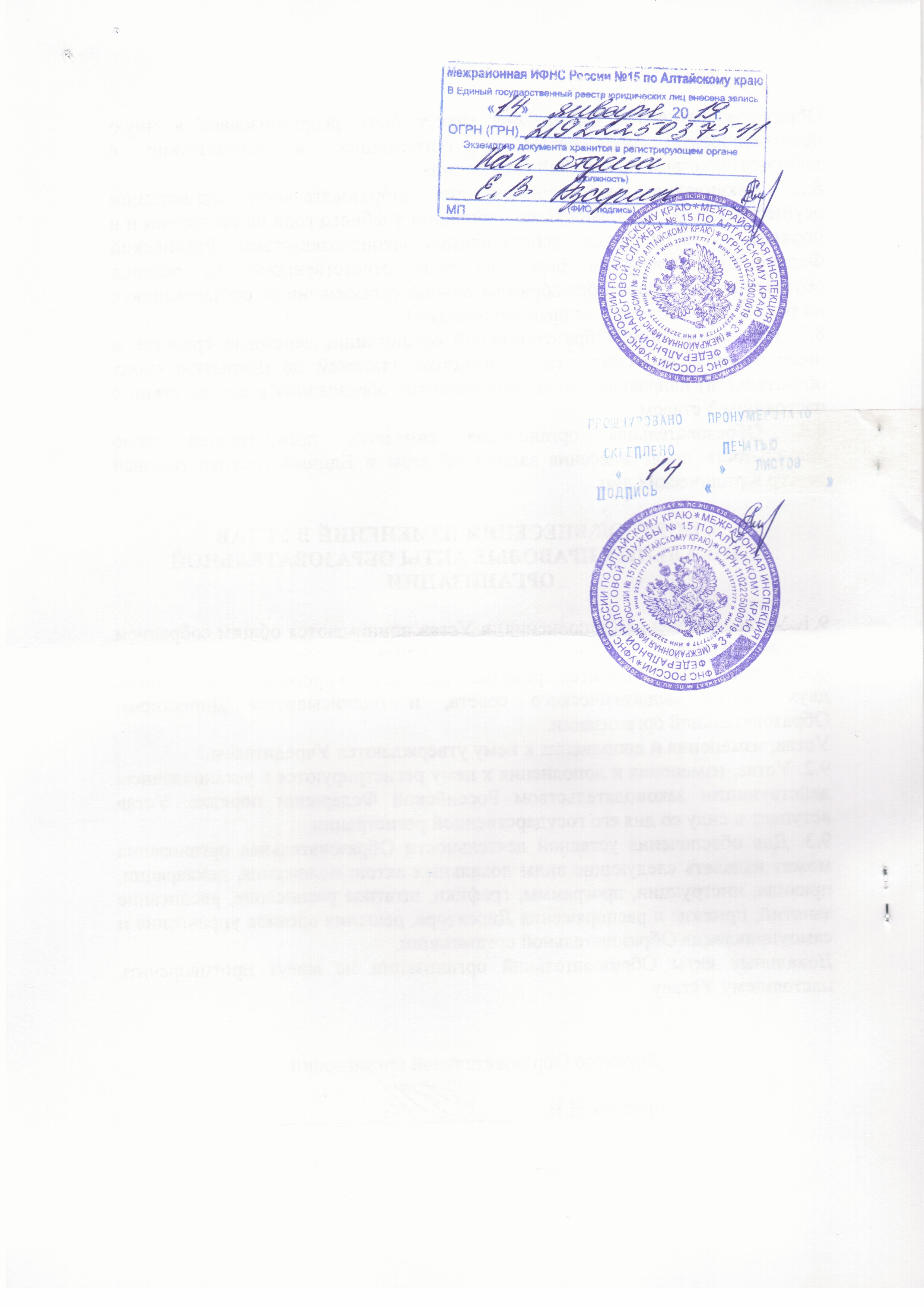 